Unsafe ground conditions can introduce new hazards on outdoor job sites which can slow down projects and can also be dangerous for workers.TrueFalseUnsafe ground conditions that can be hazardous for workers includerocks, rubble, and debris.any wintry mix of snow, ice, or slurry.uneven or sloping terrain.all of the above.What can be used to protect workers and equipment from muddy, slippery, or uneven ground?snowshoesbrightly colored flagsground protection matsumbrellasHow should you remove your foot if it gets stuck in the mud?Forcefully yank it out.Slowly move your foot back and forth to gently work it out.Ask a coworker to pull you out.Wait for the mud to dry.When there are poor ground conditions at the job site make sure to avoiddriving into excessively muddy or flooded areas.conducting a site inspection.walking on temporary ground protection pads or mats.cleaning off your boots before climbing onto equipment or onto a ladder.Unsafe ground conditions can introduce new hazards on outdoor job sites which can slow down projects and can also be dangerous for workers.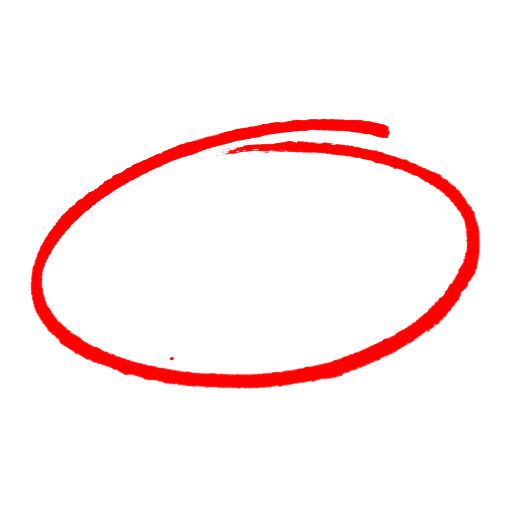 TrueFalseUnsafe ground conditions that can be hazardous for workers includerocks, rubble, and debris.any wintry mix of snow, ice, or slurry.uneven or sloping terrain.all of the above.What can be used to protect workers and equipment from muddy, slippery, or uneven ground?snowshoesbrightly colored flagsground protection matsumbrellasHow should you remove your foot if it gets stuck in the mud?Forcefully yank it out.Slowly move your foot back and forth to gently work it out.Ask a coworker to pull you out.Wait for the mud to dry.When there are poor ground conditions at the job site make sure to avoiddriving into excessively muddy or flooded areas.conducting a site inspection.walking on temporary ground protection pads or mats.cleaning off your boots before climbing onto equipment or onto a ladder.SAFETY MEETING QUIZSAFETY MEETING QUIZ